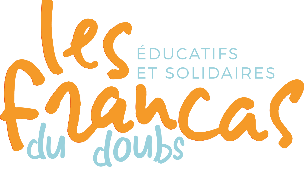 Francas Saint Maurice Colombier : 06.74.98.55.44    Mail Saintmauricecolombier.cdl@francas-doubs.frJ’inscris mon enfant (Nom & prénom de l’enfant) :……………………………………………………Scolarisé en classe de :……………………………Aux accueils périscolaires suivants : (cochez les accueils souhaités)La signature de ce document vous engage au respect du règlement intérieur joint au dossier d’inscriptionDate :                                                                                        Signature du représentant légal :Planning mensuelSEPTEMBRE  2023SemaineJoursPériscolaire Matin7h00/8h20Périscolaire Matin7h00/8h20Temps méridien11h45/13h20Soirée16h00/17h30Soirée17h30/18h30SemaineJoursSans Petit DéjeunerPetitDéjeunerTemps méridien11h45/13h20Soirée16h00/17h30Soirée17h30/18h3036Lundi 4/0936Mardi 5/0936Jeudi  7/0936Vendredi 8/0937Lundi 11/0937Mardi 12/0937Jeudi 14/0937Vendredi 15/0938Lundi 18/0938Mardi 19/0938Jeudi  21/0938Vendredi 22/0939Lundi 25/0939Mardi 26/0939Jeudi 28/0939Vendredi 29/09                        A RETOURNER IMPÉRATIVEMENT POUR LE 30 JUIN 2023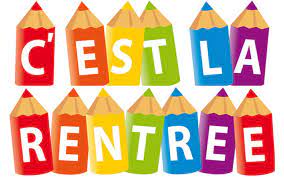                         A RETOURNER IMPÉRATIVEMENT POUR LE 30 JUIN 2023                        A RETOURNER IMPÉRATIVEMENT POUR LE 30 JUIN 2023                        A RETOURNER IMPÉRATIVEMENT POUR LE 30 JUIN 2023                        A RETOURNER IMPÉRATIVEMENT POUR LE 30 JUIN 2023                        A RETOURNER IMPÉRATIVEMENT POUR LE 30 JUIN 2023